Pharmaceutical Chemistry Past Paper QuestionsMultiple Choice. 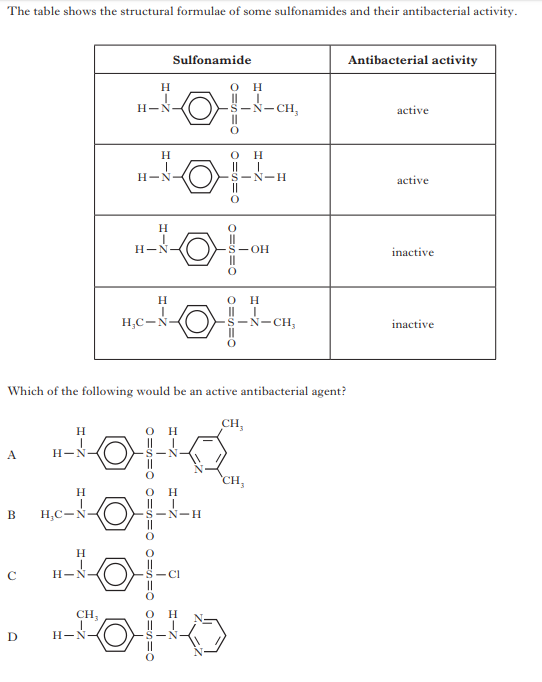 . 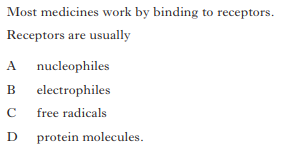 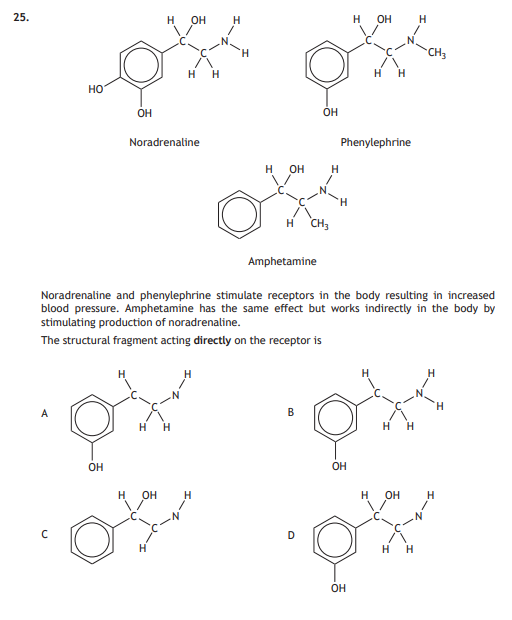 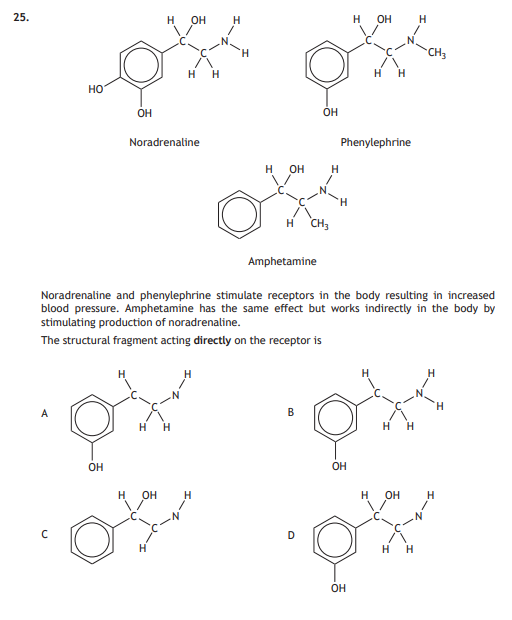 . . 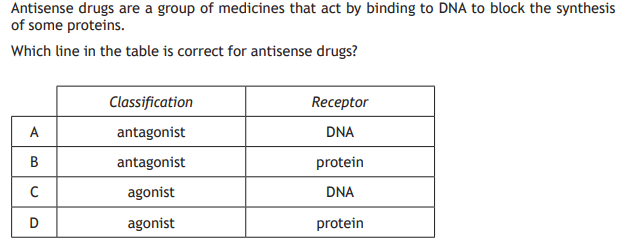 Extended Answer. 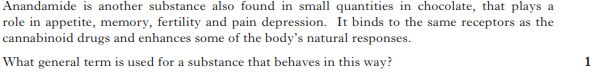 . 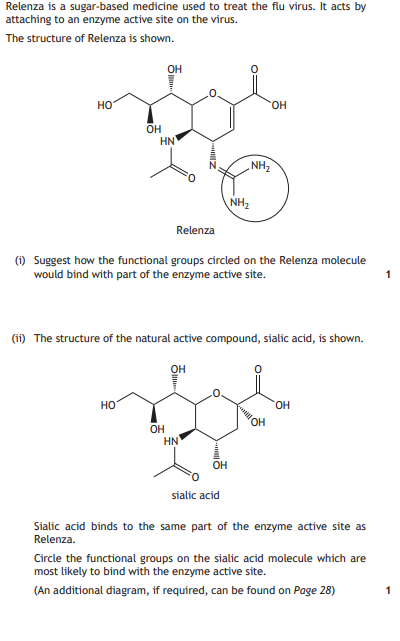 . 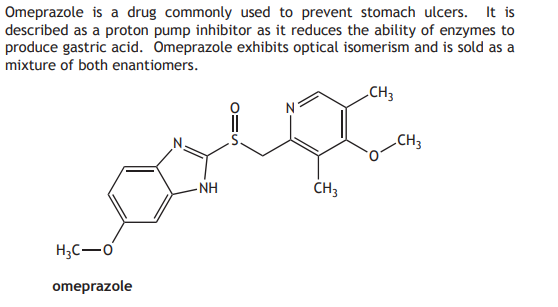 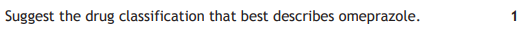 